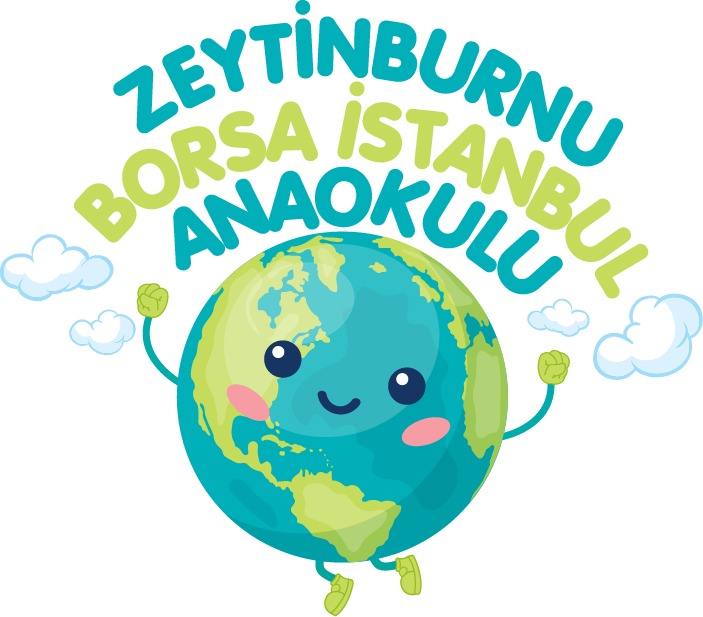 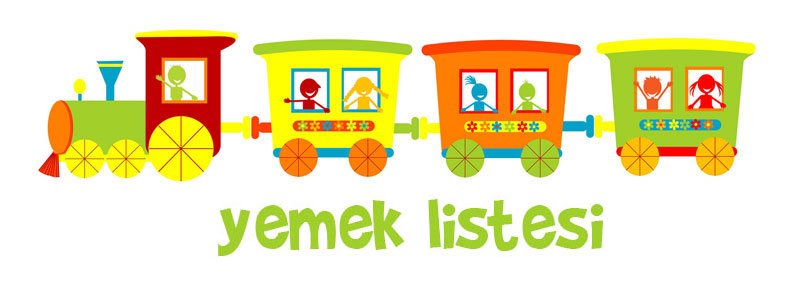   ARALIK / 2023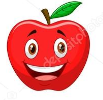 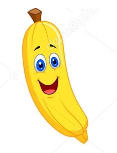 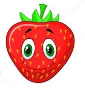 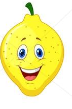 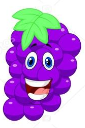 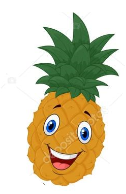 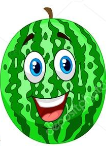 ARALIK 1.HAFTA ARALIK 2.HAFTAARALIK 3.HAFTAARALIK 4.HAFTAGÜNSABAHÖĞLENPAZARTESİSimit, kaşarpeyniri, karışık zeytin, bitki çayıTarhana çorbası, kıtır ekmek, meyveSALIHaşlanmış yumurta, peynir, havuç, sütMakarna, yoğurtÇARŞAMBAPişi, kaşar peyniri, zeytin, bitki çayıBarbunya, pilavPERŞEMBEPeynir, zeytin, havuç,helva, bitki çayıPatates salatası, ayranCUMAOmlet, reçelli ekmek, peynir, süt Börek, meyveGÜNSABAHÖĞLENPAZARTESİPeynir, yeşil zeytin, havuç, bitki çayıErişte, yoğurtSALITavuk suyuna çorba, kıtır ekmek, meyve                 Pilavüstü tavuk ÇARŞAMBAPatatesli yumurta, peynir, zeytin, bitki çayıIspanak yemeği, yoğurtPERŞEMBEPoğaça, peynir, zeytin, bitki çayı             Nohut, bulgur pilavıCUMAHaşlanmış yumurta, zeytin, peynir, süt        Yayla çorbası, kıtır ekmek, meyveGÜNSABAHÖĞLENPAZARTESİHaşlanmış yumurta, peynir, zeytin, sütPatates yemeği, ayranSALIReçelli Krep, havuç, peynir, bitki çayıKarnabahar yemeği, makarnaÇARŞAMBALabneli ekmek, havuç, zeytin, bitki çayıKuru fasulye, pilavPERŞEMBEMercimek çorbası, kıtır ekmek, meyve Fırın makarna, havuçCUMATahinpekmezli ekmek, kaşar peyniri, zeytin, bitkiçayıFırında patates, ayranGÜNSABAHÖĞLENPAZARTESİKarışık tost, sütSebze çorbası, kıtır ekmek,meyveSALIHaşlanmış yumurta, zeytin, peynir, sütMakarna, ayranÇARŞAMBABallı ekmek, kaşar peyniri, karışık zeytin, bitki çayı Bezelye yemeği, yoğurtPERŞEMBEYumurtalı ekmek, peynir, zeytin, bitki çayıTürlü, pilavCUMAPeynir, yeşil zeytin, havuç, helva, bitki çayıYoğurt çarbası, kıtır ekmek, meyve